RS485 to Wiegand Module V2.0.1build 180829 Release Note (2018-09-05)Function:DS-K110X series card reader receive card number information by RS485 terminal, and output card number information by standard wiegand 26/34.Use card reader’s 6th dip switch to choose wiegand 26 or wiegand 34 output mode. Note to change dip switch when card reader is power off.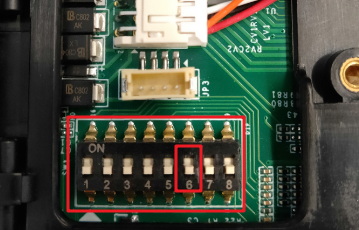 Note:Card number format request: wiegand 34: 10 digits, number should less than 4294967295wiegand 26: 8 digits, the first 3 digits should less than 256, the last 5 digits should less than 65536Customer Impact and Recommended ActionThis new firmware upgrade is to improve product performance, and will take effect automatically after upgrading from previous versions. We’d like to inform you the above changes. Also, we are sorry for any possible inconvenience of use-habit changes caused by this action.For questions or concerns, please contact our local technical support team.Device Model:DS-K110X Series Card ReaderFirmware VersionV2.0.1build 1808296th dip switchDown positionwiegand 346th dip switchUp positionwiegand 26